HLEDÁ SE KOTĚDne 22. 8. 2016 večer se nám ztratilo kotě, stáří tři měsíce, šedé barvy s černým mourováním, slyší na jméno Tomík.  Kdyby jste ho viděli, dejte, prosím, vědět. Budeme rádi za jakékoliv informace. Děkujeme! Radim Kubín, Karlovice 21, tel. 604 215 894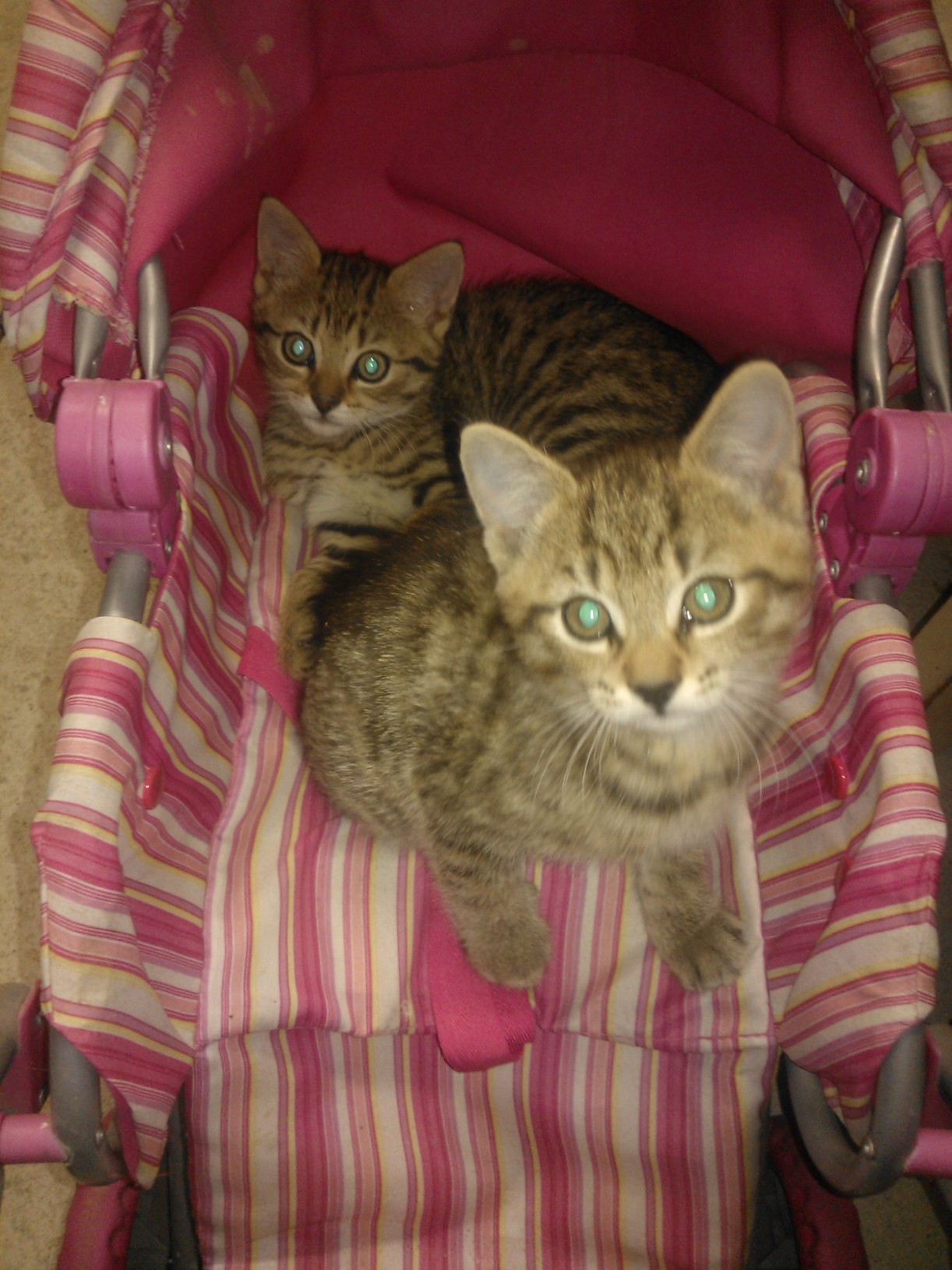 